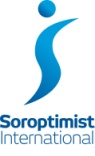                   Application Form: SI Wigan’s Young Achiever Award 2023   		 - for girls and young women aged 11 - 19 years                      Nominees must live in the Wigan borough, excluding the Leigh, Atherton and Tyldesley districtsPlease give details of the girl/ young woman you want to nominate  Please give your details. Which category best describes the achievement of the person you've nominated'  achievement? Does the person you have nominated have any present or past association with  Girlguiding?    Signature of person making the nomination: ……………………………………………………….. Date:...............................................Please return to:Post: Young Achiever Award, 10 Edinburgh Drive, Wigan WN5 9ETOr email:  secretary.siwigan@gmail.comClosing date   Friday 27th October 2023NB   If you submit any other documents ensure it is clear to whom they relate but please do not enclose any original certificates etc.Data Protection: SI Wigan is committed to protecting your personal data and fulfilling our obligations under UK data protection legislation.  For more information about SI Wigan Privacy Notice visit: https:sigbi.org/wigan/  .NameAgeAddress  (nominees must live within the footprint of our Club: Wigan borough excluding the Leigh, Atherton &Tyldesley districts)Telephone / mobile                                                        e-mail (optional)Address  (nominees must live within the footprint of our Club: Wigan borough excluding the Leigh, Atherton &Tyldesley districts)Telephone / mobile                                                        e-mail (optional)NameNameNameNameAddressTelephone /mobile                                                         e-mail (optional)AddressTelephone /mobile                                                         e-mail (optional)AddressTelephone /mobile                                                         e-mail (optional)AddressTelephone /mobile                                                         e-mail (optional)Relationship to the person you have nominatedRelationship to the person you have nominatedRelationship to the person you have nominatedRelationship to the person you have nominatedRelativeNeighbourFriendOther (please specify) Preferred means of contact if necessary:Preferred means of contact if necessary:Preferred means of contact if necessary:Preferred means of contact if necessary:Service to the CommunityAct of BraveryOvercoming Life's difficultiesYoung carerBusiness skillOutstanding performance at school/college , or in sport, entertainment or other -(please specify)Outstanding performance at school/college , or in sport, entertainment or other -(please specify)Outstanding performance at school/college , or in sport, entertainment or other -(please specify)Outstanding performance at school/college , or in sport, entertainment or other -(please specify)Outstanding performance at school/college , or in sport, entertainment or other -(please specify)    Yes      No Don't knowIf 'Yes, give detailsIf 'Yes, give detailsIf 'Yes, give detailsWhy do you think the person you've nominated deserves the award?                                                                                                           ......................Continue  Name of candidate: …………………………………………………………………………………….continueHave you visited SI Wigan's website?                     Yes                                    No                             Have you visited SI Wigan's website?                     Yes                                    No                             How did you hear about this award?How did you hear about this award?NewspaperWord of mouthMagazineFlyerDirect mailingOther